D./Mr.............................................................................................................................................., Armador (Owner) del Yate (Yatch)............................................................................................................................................ Nº.de Vela (Sail number).......................................................................declara haber revisado todos los elementos de la presente lista y, que se encuentran como en ella se indica (declares that has checked all items of present list and they are as expresed above).Firma (signature)en todas las hojaas                                             Fecha (date)................................................Enviar o presentar firmada junto con la inscripción en: Monte Real Club de YatesRecinto del Parador Conde de Gondomar36300 Baiona Correo electrónico: secretaria@mrcyb.comTel. + 34 986 385000 Fax. + 34 986 355061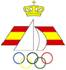 (CATEGORIA 3)MonocascosREGLAELEMENTO A REVISARCUMPLERULEITEM TO CHECKY/N2.03Todo el material requerido por este reglamento debe funcionar, ser chequeado yDeben estar permanentemente instalado y asegurado.2.03Ballast, ballast tanks and associated equipment permanently installed. Heavy items securely fastened3.04.4Estabilidad. Un yate debe de cumplir con el minimo de categoría de seguridad según la tabla. Para categoría 3 debe ser no menos de 103º en ORC.15 para la SSS.23 para STIX y 130 para AVS.3.04.4Stability. A Yachts sahll provide with table 103º en ORC.15 para la SSS.23 para STIX y 130 para AVS.3.06Salidas de emergencia. Al menos dos medios de salida de la cabina, una a proa del palo proel.3.06Emergency exits. At least two means of exit, one forward of the foremost mast.3.08.1Escotillas y portillos (área > 710 cm2) a proa de BMAX abren hacia fuera3.08.1Hatches (area > 710 cm2) forward of BMAX open outwards3.08.3Escotillas, portillos, ventanas y cierres estancos e instalados permanentemente3.08.3Hatches, windows and other hull and deck openings watertight and permanently installed3.08.4/3.08.5  La escotilla tendrá cierres que se abren desde dentro y desde fuera. Deberán estar trincados. Si hay una escotilla por debajo de la línea de cinta deberá tener estar con rabiza.3.08.4/3.08.5  Companionway hatches fitted with a strong securing arrangement which shall be operable from the exterior and interior even when the boat is inverted. A companionway sill that does not extend below the local sheerline or a companionway in full compliance with ISO 11812 category A.3.10Grifos de fondo en todas las aberturas, instalados permanentemente3.10Sea cocks on all through-hull openings permanently installed3.12Coz del palo debidamente afirmada en la carlinga3.12Mast heel securely fastened to the mast step3.14.1 a) b) El perímetro de la cubierta debe estar rodeado por Pasamanos tensos con pulpitos de proa y popa.  Altura mínima de los pasamanos y púlpito por encima de la cubierta de trabajo: EI superior: 600 mm y el intermedio: 230 mm, la separación de los pasamanos no excederá de 380 mm, para barcos loa<8,5 m podrá tener un solo pasamano con una altura de 450 y 560 mm3.14.1 a) b)The perimeter of the deck surrounded by system of lifelines and pulpits. Minimum heights of lifelines and pulpit rails above the working deck and vertical openings: upper: 600 mm (24”) and intermediate: 230 mm (9”).vertical opening: no greater than 380 mm (15”) a boat less than 8.5 m (28’) LH may use a single lifeline system with a height between 450 mm (18”) and 560 mm (22”)  3.14.1 c)d)g)3.14.6 a)Uno o dos Pasamanos continuos y tensos alrededor de la cubierta. Separación de candeleros no mayor a 2,20 m. 3.14.1 c)d)g)3.14.6 a) El Pulpito de proa puede tener una apertura entre el pulpito y el estay no superior a 36 cm.  Cuando en la mitad del pasamanos entre candeleros se aplica una fuerza de 4 kg. La deflexión no excederá de 50 mm en el superior y 120 mm en el intermedio.3.14.1 c)d)g)3.14.6 a) El pasamano debe ser de acero trenzado.  IMPORTANTE (ver tabla 8). Puede tener un protector pero que puede ser retirado para inspección.3.14.1 c)d)g)3.14.6 a)Lifelines permanently supported at intervals of not more than 2.2 m (7'-2 1/2”)and shall not pass outboard of supporting stanchions. Pulpit and stanchion bases permanently installed with pulpits and stanchions mechanically retained in their bases3.14.1 c)d)g)3.14.6 a) Bow pulpits may be open but the opening never be greater than 360mm.When a deflecting force of 4 kg (8.8 #) is applied to a lifeline at the mid-point of the longest span between supports that are aft of the mast, the deflection shall not exceed: 50 mm (2”) for an upper or single lifeline and  120 mm (4 ¾”) for an intermediate lifeline3.14.1 c)d)g)3.14.6 a) Pulpits, Stanchions, Lifelines - Limitations on  Materials       (see Table 8)3.17.1/3.17.2 carril instalado de forma permanente los pies de altura mínima de 25 mm (1 "), que se encuentra tan cerca como sea posible a las bases de los candeleros, alrededor de la cubierta de proa. Una línea de vida adicional de entre 25-50 mm (1-2 ") de altura está permitida en lugar de una de borda en un barco de serie anterior a1.984.3.17.1/3.17.2Permanently installed toe rail of minimum height 25 mm (1”), located as closeas practicable to the stanchion bases, around the foredeck from abreast the mast. An additional lifeline of between 25-50 mm (1-2”) high is permitted in lieu of atoe rail on a boat with Primary Launch before 1984.3.18.2Retrete instalado permanentemente o balde fijo.3.18.2Toilet, permanently installed or fitted bucket.3.19.2Literas instaladas permanentemente3.19.2Bunks, permanently installed3.20Una cocina, instalado de forma permanente o bien sujeta con seguridad accesible el control de corte de combustible y capaz de ser operado con seguridad en navegación.3.20A cooking stove, permanently installed or securely fastened with safe accesible fuel shutoff control and capable of being safely operated in a seaway.3.21.1Un tanque/s de agua con bomba de distribución permanentemente instalado.3.21.1Yacht shall have a permanently installed delivery pump and wáter tank/s.3.21.3 a)Agua potable de emergencia. Al menos 9 litros de agua de emergencia para beber.3.21.3 a)At least 9 litres of drinking wáter for emergency.3.22Asideros instalados adecuadamente bajo cubierta3.22Hand holds properly fitted below deck3.24.1 (a) (b)Dos compases marinos, que no requieran suministro de energía, uno que este instalado permanentemente y  con su tablilla de desvío y el otro de mano, que ambos estén compensados.3.24.1 (a) (b)Two marine magnetic compass, independent of any power supply, permanently installed and adjusted with deviation card and the other compass hand-held.3.23.2/3.23.3Bombas de achique no descargarán en bañera, salvo que sea abierta. No conectarán con imbornales de bañera.3.23.2/3.23.3No bilge pump may discharge into a cockpit unless opened aft to the sea. Shall not be connected to cockpit drains.3.23.4/ 3.23.5 bombas de achique deberán ser fácilmente accesibles para su mantenimiento y para la limpieza. Manivela de las bombas de achique sujetas con rabiza.3.23.4/ 3.23.5Unless permanently installed, each bilge pump handle shall be provided with lanyard.3.23.1 b)1 bomba de achique manual permanentemente instalada.3.23.1 b)1 permanently installed manual bilge pump.3.23.12 baldes sólidos de capacidad no menor de 9 litros, con rabiza3.23.12 buckets of stout construction of at least 9 litres, with lanyard3.27Luces de navegación instaladas, altura no inferior al pasamano o inmediatamente debajo de este.3.27Navigation lights shall be mounted, and should be at no less height than immediately under the upper lifeline3.27Luces de navegación de respeto.3.27Reserve navigation lights shall be carried.3.28 (a)(b)(c)(d)3.28.3(a)(b)Motor propulsor intraborda instalado permanentemente o fueraborda, conectado a un tanque de fuel debidamente sujeto con válvulas. Cantidad mínima de fuel para una propulsión mínima de 8 horas.3.28 (a)(b)(c)(d)3.28.3(a)(b)An inboard propulsion engine be provided with a permanently installed or outboard, and fuel system and fuel tank. A minimum amount of fuel sufficient minimum speed for al least 8 hours.3.28.4(a)(b)Baterías. Al menos dos baterías, una para el motor independiente del resto. Todas las baterías tendrán un sistema de carga.3.28.4(a)(b)When an electric starter is the only method for starting the engine, separate battery, the primary purpose of which is to start the engine. A rechargeable batteries on board.3.29.13.29.2 a)b)3.29.53.29.63.29.8 Un transmisor de radio marina VHF con dos antena, una independiente a la del mástil, receptor de radio capaz de recibir partes meteorológicos (Recomendado) y emisora de mano VHF con funda o waterproof además debe de tener selector digital y equipado con GPS. Poder recibir en todos los equipos el Canal 72 y 16.  3.29.13.29.2 a)b)3.29.53.29.63.29.8 Marine radio transceiver VHF with an emergency antenna independs of mast. Radio receiver capable of receiving weather bulletins (Recommended) and  hand-held VHF waterlight or with a waterproof cover. Canal 72 and 16. An GPS.3.29.13.29.2 a)b)3.29.53.29.63.29.8 Llevar un GPS. 3.29.13.29.2 a)b)3.29.53.29.63.29.8 GPS (mandatory)4.03Espiches cónicos de madera blanda sujetos junto aberturas4.03Soft wood plugs tapered and of the appropriate size, shall be attached to the appropriate fifting.4.04 Dos líneas de vidas de proa popa debidamente sujetas por ambas bandas del barco para asegurar los arneses. Pueden ser de acero o Dynema/spectra de 5 mm minimo de diámetro.4.04 Two jackstays strong anchorage fifted on deck, port and starboard of the yacht´s centre line. Comprising stainless steel of minimum diameter 5 mm such as dyneema/spectra.4.05Dos o más extintores cargados y revisados fácilmente accesibles y en partes diferentes del barco minimo 2 kg de carga.4.05At least two fire extinguishers readily accessible in suitable and different parts of boat4.06.LOA > 8,5 m Dos anclas con cadena y cabo / LOA < 8,5 m Un ancla con cadena y cabo. Fácilmente accesible. 4.06.An anchor for boat loa< 8,5  or Two anchors for boat loa > 8,5 m. readily accessible. And  all anchor with chain and rope.4.07.1 a)Linterna resistente al agua. Bombillas y pilas de respeto.4.07.1 a)Flashlight watertight. Spare batteries and bulbs4.08Botiquín de urgencia y manual de uso4.08First aid kit and manual 4.09Sirena de niebla4.09Fog horn4.10Reflector de radar. Octaédrico circular con un diámetro mínimo de 30 cm o un reflector rectangular mínimo 41 cm y que cubran un área de 2 m2.4.10An octahedral passive radar reflector with plate of minimum diameter 30 cm or reflector Octahederal rectangular  of minimum diagonal dimension40 cm with a documented minimum radar cross area of 2 m2.4.11Cartas de navegación (no solo electrónicas), libro de faros y equipo de navegación4.11Navigational charts (not solely electronic), light list and chart plotting equipment shall be provided4.124.13 Grafico de localización debidamente protegido dispuesto en el interior, en lugar bien visible, reflejando la posición de los principales elementos del equipo de seguridad.4.124.13 A safety equipment location chart in durable waterproof material shall be displayed in the main accommodation where it can best be seen, clearly marked with the location of the principal items of safety equipament.4.124.13 Una sonda o  escandallo. (Cabo con marcas)4.124.13 An echo sounder or lead line 4.15Caña de emergencia. Método alternativo de gobierno.4.15Emergency steering shall be provided and alternative methods of steering the yacht. 4.16Herramientas de respeto. Cizalla o medio para cortar la jarcia firme4.16Tools and spare parts. Means to disconnect or sever the standing rigging4.17Nombre del yate en equipo flotante diverso (chalecos y aros salvavidas, etc.)4.17Yatch's name on buoyant equipment (lifejackets, lifebuoys, etc.)4.18Material reflectante en aros, balsas, arneses y chalecos salvavidas4.18Retro-reflective material on lifejackets, lifebuoys, liferafts and lifeslings4.22.1(a)Aro salvavidas con luz, reflectante y nombre del barco, al alcance del timonel y listo para su uso inmediato.4.22.1(a)A lifebuoy with a self-igniting light and a drogue or a Lifesling with a self-igniting light and without a drogue and ready for instant use.4.22.5/ 4.22.6Guía de cabo con un tamaño de 15-25m de long. y fácilmente accesible desde bañera.Un arnés de recuperación que incluye un la línea flotante de la longitud no inferior a 4 veces la eslora del barco 4 veces (herradura) sin resistencia mínima a menos de 90 N (20 #) flotabilidad c) capaz de izar un miembro de la tripulación a bordo4.22.5/ 4.22.6A heaving line shall be provided 15m - 25m length readily accessible to cockpit.A recovery sling which includes a:  a) buoyant line of length no less than the shorter of 4 times LH or 36m (120')  b) buoyancy section (horseshoe) with no less than 90 N (20#) buoyancy  c) minimum strength capable to hoist a crewmember aboard4.25Un cuchillo en bañera que este accesible.4.25A strong, Sharp knife, sheathed and securely restrained shall be provided readiy accessible from the deck or a cockpit.4.26.1 a,b,c,d,eFoque de tiempo duro y/o Tormentín  (ver Regla pagina 20 OSR). Sistema alternativo de envergado, diseño y visibilidad.4.26.1 a,b,c,d,eHeavy-weather jib (see Rule page 20 OSR). Alternative method of attachment to the stay.4.26.2 a)El foque de tiempo duro no será mayor al 13.5% de la altura de la superficie del triángulo de proa. Y la mayor se podrá reducir hasta un 12,5% de la relinga.4.26.2 a) A heavy-weather jib (or heavy-weather sail in a boat with no forestay) with: Either mainsail reefing to reduce the luff by 12.5% or a heavy-weather jib (orheavy-weather sail in a boat with no forestay) with:area of 13.5% height of the foretriangle (IG) squared and readily available means, independent of a luff groove, to attach to the stay.4.26.2 d) Ya sea un tormentín como define 4.26.2 c) o una mayor rizada reducirá el luff por lo menos un 40%.4.26.2 d)Storm trysail or mainsail reefing to reduce luff 40%5.01.1Chaleco salvavidas por tripulante con silbato, nombre del barco y material reflectante, con homologación ISO5.01.1Lifejacket for each crew member, with whistle, yatch's name and retro-reflective material, with ISO homologation5.02Un Arnes y cabo de engache de seguridad por cada tripulante que se encuentre en cubierta y que cumpla con la norma ISO 12401 y que el cabo tenga más de 2 metros. 5.02Each crew member shall have a harness and safety line that complies ISO 12401 not more tan 2 m in length. **Certificado de medición completo **Rating certificate4.232  BENGALAS ROJAS DE MANO4.232 (dos) BOTES DE HUMO NARANJA